§4801.  Findings and purposeThe Legislature finds that economic conditions have, from time to time since the original enactment of the Maine Housing Authorities Act, created circumstances in which Maine residents have been unable to support financing costs for the purchase of new or substantially rehabilitated homes or for the purchase of existing housing.  To provide mortgage funds to allow Maine citizens who are persons of low income to enjoy the benefits of home ownership or residency in privately owned apartments, the expansion of the financial capacity of the Maine State Housing Authority as a source of additional loan money for housing in Maine is undertaken in this subchapter.  It is further declared that the purposes of this subchapter are public purposes and uses for which public funds may be borrowed, loaned, advanced or expended.  [PL 1987, c. 737, Pt. A, §2 (NEW); PL 1987, c. 737, Pt. C, §106 (NEW); PL 1989, c. 6 (AMD); PL 1989, c. 9, §2 (AMD); PL 1989, c. 104, Pt. C, §§8, 10 (AMD).]SECTION HISTORYPL 1987, c. 737, §§A2,C106 (NEW). PL 1989, c. 6 (AMD). PL 1989, c. 9, §2 (AMD). PL 1989, c. 104, §§C8,10 (AMD). The State of Maine claims a copyright in its codified statutes. If you intend to republish this material, we require that you include the following disclaimer in your publication:All copyrights and other rights to statutory text are reserved by the State of Maine. The text included in this publication reflects changes made through the First Regular and First Special Session of the 131st Maine Legislature and is current through November 1. 2023
                    . The text is subject to change without notice. It is a version that has not been officially certified by the Secretary of State. Refer to the Maine Revised Statutes Annotated and supplements for certified text.
                The Office of the Revisor of Statutes also requests that you send us one copy of any statutory publication you may produce. Our goal is not to restrict publishing activity, but to keep track of who is publishing what, to identify any needless duplication and to preserve the State's copyright rights.PLEASE NOTE: The Revisor's Office cannot perform research for or provide legal advice or interpretation of Maine law to the public. If you need legal assistance, please contact a qualified attorney.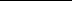 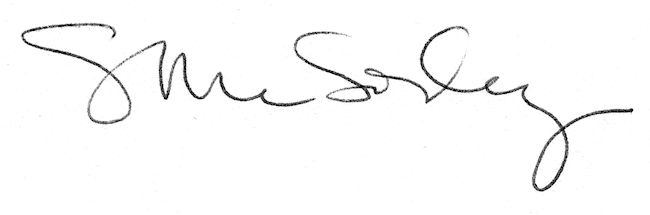 